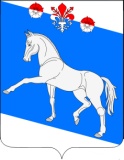 АДМИНИСТРАЦИЯ ШКОЛЬНЕНСКОГО СЕЛЬСКОГО ПОСЕЛЕНИЯ БЕЛОРЕЧЕНСКОГО РАЙОНАРАСПОРЯЖЕНИЕот 21.12.2023                                                                                                                                 № 175-рсело ШкольноеОб установлении порядка применения целевых статей          расходов Школьненского сельского поселения  Белореченского районаВ целях установления, детализации и определения порядка применения бюджетной классификации Российской Федерации части, относящейся к бюджету Школьненского района Белореченского района:1. Утвердить порядок применения целевых статей   расходов Школьненского сельского поселения Белореченского района (далее – Порядок) (приложение).         2. Признать утратившим силу распоряжение администрации Школьненского сельского поселения Белореченского района от 19 ноября 2018 года №226-р «Об установлении порядка применения целевых статей расходов Школьненского сельского поселения  Белореченского района, начиная с 2019 года.» 3. Контроль за исполнением настоящего распоряжения возложить на начальника финансового  отдела администрации Школьненского сельского поселения Белореченского района Е.В.Леник.         4. Настоящее распоряжение вступает в силу с 1 января 2024 года.Глава Школьненского сельского поселенияБелореченского района                                                                          В.Г.Попков ЛИСТ СОГЛАСОВАНИЯ проекта распоряжения Школьненского сельского поселенияБелореченского района   от _____________2023 №_____Об установлении порядка применения целевых статей          расходов Школьненского сельского поселения  Белореченского районаПроект подготовлен и внесен:ПРИЛОЖЕНИЕк распоряжениюадминистрации Школьненского сельского поселения Белореченского районаот 21.12.2023 г.  № 175-рПОРЯДОКПРИМЕНЕНИЯ ЦЕЛЕВЫХ СТАТЕЙ РАСХОДОВБЮДЖЕТА ШКОЛЬНЕНСКОГО СЕЛЬСКОГО ПОСЕЛЕНИЯБЕЛОРЕЧЕНСКОГО РАЙОНА1. Общие положения1. Настоящий Порядок устанавливает:единую структуру программной (непрограммной) части кода целевой статьи для отражения направления бюджетных ассигнований на реализацию муниципальных программ и непрограммных направлений деятельности муниципальных органов Школьненского сельского поселения Белореченского района; перечень, коды и порядок применения целевых статей расходов в части, относящейся к бюджету Школьненского сельского поселения Белореченского района, а также расходов Школьненского сельского поселения Белореченского района, финансовое обеспечение которого осуществляется за счет иных межбюджетных трансфертов, имеющих целевое назначение; наименования направлений расходов, увязываемых с целевыми статьями расходов в рамках мероприятий подпрограмм (основных мероприятий) муниципальных программ Школьненского сельского поселения Белореченского района, непрограммными направлениями деятельности органов местного самоуправления, порядок применения которых установлен приказом Министерства финансов Российской Федерации от 1 июня 2023 года № 80н «Об утверждении кодов (перечней кодов) бюджетной классификации Российской Федерации на 2024 год (на 2024 год и на плановый период 2025 и 2026 годов», приказом Министерства финансов Краснодарского края от 30 декабря 2015 года № 540 «Об установлении порядка применения бюджетной классификации Российской Федерации в части, относящейся к Краевому бюджету и бюджету Территориального Фонда Обязательного медицинского страхования Краснодарского края».2. Целевые статьи расходов бюджета Школьненского сельского поселения Белореченского района (далее – бюджета сельского поселения) обеспечивают привязку бюджетных ассигнований бюджета сельского поселения к муниципальным программам Школьненского сельского поселения Белореченского района, их структурным элементам и (или) непрограммным направлениям деятельности (функциям) органов местного самоуправления и (или) к расходным обязательствам, подлежащим исполнению за счет средств бюджета сельского поселения.3. Структура кода целевой статьи расходов бюджета сельского поселения состоит из десяти разрядов и включает следующие составные части (таблица 1):1) код программного (непрограммного) направления расходов (8, 9 разряды кода классификации расходов бюджетов), предназначенный для кодирования муниципальных программ, непрограммных направлений деятельности;2) код подпрограммы (10 разряд кода классификации расходов бюджетов), предназначенный для кодирования подпрограмм муниципальных программ (основных мероприятий), непрограммных направлений деятельности);3) код мероприятия (11, 12 разряды кода классификации расходов бюджетов), предназначенный для кодирования мероприятий подпрограмм (основных мероприятий) муниципальных программ, устанавливаемых на основании целей, задач, агрегированных пунктов подпрограмм (основных мероприятий) муниципальных программ, а также для кодирования бюджетных ассигнований по региональным проектам, реализуемым в рамках государственных программ Краснодарского края и непрограммных направлений деятельности и направленным на достижение соответствующих целей, показателей и результатов реализации федеральных проектов, входящих в состав национальных проектов (программы) или федеральных проектов, входящих в состав национальных проектов (программы), комплексного плана модернизации и расширения магистральной инфраструктуры (далее - региональные проекты). Код мероприятия целевой статьи расходов бюджета сельского поселения для расходов на реализацию регионального проекта должен соответствовать коду структурного элемента целевой статьи расходов краевого бюджета на реализацию соответствующего федерального проекта, установленному приказом Министерства финансов Российской Федерации от 24 мая 2022 г. N 82н "О Порядке формирования и применения кодов бюджетной классификации Российской Федерации, их структуре и принципах назначения";4) код направления расходов (13 - 17 разряды кода классификации расходов бюджетов), предназначенный для кодирования направлений расходования средств, конкретизирующих (при необходимости) мероприятия.Таблица 14. Целевым статьям расходов бюджета сельского поселения присваиваются уникальные коды, сформированные с применением буквенно-цифрового ряда: 0, 1, 2, 3, 4, 5, 6, 7, 8, 9, А, Б, В, Г, Д, Е, Ж, И, К, Л, М, Н, П, Р, С, Т, У, Ф, Ц, Ч, Ш, Щ, Э, Ю, Я, A, D, E, F, G, I, J, L, N, P, Q, R, S, T, U, V, W, Y, Z.Третий – пятый, седьмой – девятый разряды кода целевой статьи расходов бюджета сельского поселения (10 – 12, 14 – 16 разряды кода классификации расходов бюджетов) содержат цифровые значения и буквы русского алфавита. Четвертый разряд кода целевой статьи расходов бюджета сельского поселения (11 разряд кода классификации расходов бюджетов) при кодировании бюджетных ассигнований по региональным проектам содержит буквы латинского алфавита. Шестой и десятый разряды кода целевой статьи расходов бюджета сельского поселения (13 и 17 разряды кода классификации расходов бюджетов соответственно) содержат цифровые значения, буквы русского и латинского алфавитов. Не указанные выше разряды кода целевой статьи расходов бюджета сельского поселения содержат цифровые значения.5. Наименования целевых статей бюджета сельского поселения устанавливаются финансовым органом и характеризуют направление бюджетных ассигнований на реализацию:муниципальных программ Школьненского сельского поселения Белореченского района и непрограммных направлений деятельности;подпрограмм (основных мероприятий) муниципальных программ Школьненского сельского поселения Белореченского района, непрограммных направлений деятельности органов местной власти;мероприятий подпрограмм (основных мероприятий) муниципальных программ Школьненского сельского поселения Белореченского района, региональных проектов;направлений расходов.6. Перечень и правила применения целевых статей классификации расходов для отражения расходов бюджета сельского поселения установлены в разделе 2 настоящего Порядка.Порядок применения направлений расходов, увязываемых с целевыми статьями в рамках мероприятий подпрограмм (основных мероприятий) муниципальных программ, непрограммных направлений расходов установлен приказом Министерства финансов Российской Федерации от 1 июня 2023 г. № 80н «Об утверждении кодов (перечней кодов) бюджетной классификации Российской Федерации на 2024 год (на 2024 год и на плановый период 2025 и 2026 годов».Перечень кодов целевых статей расходов, применяемых для отражения расходов бюджета сельского поселения, финансовое обеспечение которых осуществляется за счет средств бюджета сельского поселения, а также расходов муниципального образования, финансовое обеспечение которого осуществляется за счет иных межбюджетных трансфертов, имеющих целевое назначение и их наименований представлен в приложении к настоящему Порядку.7. Увязка универсальных направлений расходов с целевой статьей в рамках мероприятия подпрограммы (основного мероприятия) муниципальных программ муниципального образования устанавливается в рамках решения о бюджете и (или) сводной бюджетной росписи по следующей структуре кода целевой статьи расходов:8. Увязка универсальных направлений расходов с непрограммным направлением деятельности органов местного самоуправления устанавливается в рамках решения о бюджете и (или) сводной бюджетной росписи по следующей структуре кода целевой статьи:9. Расходы бюджета сельского поселения на финансовое обеспечение выполнения функций органами местного самоуправления и находящимися в их ведении муниципальными учреждениями подлежат отражению по соответствующим целевым статьям, содержащим соответствующие направления расходов:00190 "Расходы на обеспечение функций органов местного самоуправления";00590 "Расходы на обеспечение деятельности (оказание услуг) муниципальных учреждений".Увязка направления расходов 00190 "Расходы на обеспечение функций органов местного самоуправления" с мероприятием подпрограммы муниципальной программы или непрограммным направлением деятельности устанавливается по следующей структуре кода целевой статьи:10. Расходы бюджета сельского поселения, в том числе связанные с предоставлением бюджету сельского поселения целевых межбюджетных трансфертов, отражаются по целевым статьям расходов  бюджета сельского поселения, включающим следующие коды направлений расходов (13 - 17 разряды кода целевой статьи расходов):1) 30000 – 39990 и 50000 – 59990 – для отражения расходов бюджета сельского поселения, в целях финансового обеспечения которых предоставляются из федерального бюджета субвенции и иные межбюджетные трансферты;2) 60000 – 66990 и 69000 – 69990 – используются для отражения расходов  бюджета сельского поселения, источником финансового обеспечения которых являются целевые межбюджетные трансферты, за исключением субсидий, иных межбюджетные трансфертов, предоставляемых в целях софинансирования расходных обязательств муниципального образования;3) R0000 – R9990 – используются исключительно для отражения расходов бюджета сельского поселения (за исключением расходов на реализацию региональных проектов), в целях финансового обеспечения которых предоставляются субвенции из краевого бюджета, в целях софинансирования которых краевому бюджету Краснодарского края предоставляются субсидии и иные межбюджетные трансферты;4) L0000 – L9990 – используются для отражения расходов бюджета сельского поселения (за исключением расходов на реализацию региональных проектов), в целях софинансирования которых из краевого бюджета предоставляются субсидии и иные межбюджетные трансферты, в целях софинансирования которых краевому бюджету предоставляются из федерального бюджета субсидии и иные межбюджетные трансферты;5) S0000 – S9990 – используются для отражения расходов бюджета сельского поселения, в целях софинансирования которых из краевого бюджета предоставляются местным бюджетам субсидии, которые не софинансируются из федерального бюджета и бюджетов государственных внебюджетных фондов Российской Федерации, при перечислении субсидий в местный бюджет в доле, соответствующей установленному уровню софинансирования расходного обязательства муниципального образования, при оплате денежного обязательства получателя средств местного бюджета;6) С0000 – С9990 – используются для отражения расходов:бюджета Краснодарского края, в том числе расходов на предоставление межбюджетных трансфертов местным бюджетам, направленных на отражение дополнительных расходов, принятых сверх объемов бюджетных ассигнований бюджета Краснодарского края, предусмотренных на выполнение условий предоставления субсидий и иных межбюджетных трансфертов из федерального бюджета, за исключением расходов, указанных в пункте 101; бюджета сельского поселения, в целях финансового обеспечения которых предоставляются из бюджета Краснодарского края субвенции и иные межбюджетные трансферты, указанные в абзаце втором настоящего подпункта;7) W0000 – W9990 – используются для отражения расходов бюджета сельского поселения сверх финансирования по соглашению о предоставлении межбюджетных трансфертов.11. Расходы бюджета сельского поселения, в целях финансового обеспечения (софинансирования) которых бюджету сельского поселения предоставляются из бюджета Краснодарского края целевые межбюджетные трансферты на реализацию региональных проектов, отражаются по целевым статьям расходов местного бюджета, включающим направления расходов 50000 – 59990, соответствующие направлениям расходов федерального бюджета, в полном объеме, необходимом для исполнения соответствующего расходного обязательства сельского поселения.В случае, если региональным проектом предусмотрено достижение значений результатов, превышающих значения, определенные в соглашении о реализации регионального проекта, обеспечивающего достижение целей, показателей и результатов соответствующего федерального проекта (далее – Соглашение), и в составе регионального проекта сформированы два аналогичных результата, значения одного из которых (основного результата) соответствуют значениям, установленным в Соглашении, а второго (дополнительного результата) – соответствуют указанному превышению, то расходы, предусмотренные в целях достижения значений дополнительного результата, подлежат отражению по кодам направлений расходов, содержащим значения Д0000 – Д9990, где второй – четвертый разряды кода направления расходов соответствуют второму – четвертому разрядам кода направления расходов, соответствующего основному результату. При этом коды направлений расходов, содержащие значения 50000 – 59990, не применяются для направлений расходов местного бюджета, соответствующих дополнительным результатам.12. Коды направлений расходов местного бюджета 60000 – 66990, 69000 – 69990 и С0000 – С9990 в первом – четвертом разрядах должны быть идентичны первому – четвертому разрядам кодов соответствующих направлений расходов бюджета Краснодарского края, по которым отражаются расходы бюджета Краснодарского края на предоставление местным бюджетам целевых межбюджетных трансфертов, за исключением субсидий, иных межбюджетных трансфертов, предоставляемых в целях софинансирования расходных обязательств муниципального образования.Наименование указанных направлений расходов местного бюджета (наименование целевой статьи, содержащей соответствующее направление расходов бюджета) не должно содержать указание на наименование межбюджетного трансферта, являющегося источником финансового обеспечения расходов соответствующего бюджета.Финансовый орган муниципального образования вправе установить необходимую детализацию пятого разряда кодов направлений расходов, содержащих значения  60000 – 66990, 69000 – 69990, С0000 – С9990, R0000 – R9990, L0000 – L9990 и S0000 – S9990, при отражении расходов местного бюджета, в целях финансового обеспечения (софинансирования) которых  бюджету муниципального образования предоставляются целевые межбюджетные трансферты, предоставляемые из бюджета Краснодарского края, по направлениям расходов в рамках целевого назначения предоставляемых межбюджетных трансфертов. Детализация производится с применением буквенно-цифрового ряда: 1, 2, 3, 4, 5, 6, 7, 8, 9, А, Б, В, Г, Д, Е, Ж, И, К, Л, М, Н, П, Р, С, Т, У, Ф, Ц, Ч, Ш, Щ, Э, Ю, Я, A, D, E, G, I, J, L, N, P, Q, S, T, U, V, W, Y, Z.В случае если финансовый орган муниципального образования  устанавливает детализацию пятого разряда кодов направлений расходов, содержащих значения 60000 – 66990, 69000 – 69990, С0000 – С9990, R0000 – R9990, L0000 – L9990 и S0000 – S9990, в наименовании указанного направления расходов местного бюджета (наименование целевой статьи, содержащей соответствующее направление расходов бюджета) после наименования кода направления расходов в скобках указывается соответствующее наименование целевого назначения направления расходов.13. При формировании кодов направлений расходов бюджета сельского поселения L0000 – L9990 обеспечивается на уровне второго – четвертого разрядов направлений расходов однозначная увязка данных кодов расходов местного бюджета с кодами соответствующих направлений расходов краевого бюджета R0000 – R9990, по которым отражаются расходы краевого бюджета на предоставление целевых межбюджетных трансфертов. Наименование указанных направлений расходов бюджета сельского поселения (наименование целевой статьи, содержащей соответствующее направление расходов местного бюджета) не должно содержать указание на наименование межбюджетного трансферта, предоставляемого из краевого бюджета в целях софинансирования расходов бюджета сельского поселения.14. Отражение в текущем финансовом году расходов бюджета сельского поселения, осуществляемых за счет остатков целевых межбюджетных трансфертов из краевого бюджета прошлых лет, производится в следующем порядке:при сохранении у Краснодарского края расходных обязательств по предоставлению в текущем финансовом году целевых межбюджетных трансфертов на указанные цели - по соответствующим направлениям расходов, в порядке, приведенном в пункте 3 настоящего раздела;при отсутствии у Краснодарского края расходных обязательств по предоставлению в текущем финансовом году целевых межбюджетных трансфертов на указанные цели - по направлению расходов 99970 "Прочие мероприятия, осуществляемые за счет межбюджетных трансфертов прошлых лет из краевого бюджета".В целях обособления расходов местного бюджета, источником финансового обеспечения которых являются межбюджетные трансферты прошлых лет, полученные из краевого бюджета, финансовый орган муниципального образования вправе при назначении кодов целевых статей расходов детализировать в рамках пятого разряда код направления расходов 99970 "Прочие мероприятия, осуществляемые за счет межбюджетных трансфертов прошлых лет из краевого бюджета" в соответствии с целевым назначением указанных межбюджетных трансфертов. Детализация производится с применением буквенно-цифрового ряда: 0, 1, 2, 3, 4, 5, 6, 7, 8, 9, А, Б, В, Г, Д, Е, Ж, И, К, Л, М, Н, П, Р, С, Т, У, Ф, Ц, Ч, Ш, Щ, Э, Ю, Я, A, D, E, F, G, I, J, L, N, P, Q, R, S, T, U, V, W, Y, Z.15. Расходы бюджета сельского поселения на финансовое обеспечение непредвиденных расходов, в том числе связанных с ликвидацией аварийных ситуаций и их последствий на территории Белореченского района, подлежат отражению по соответствующим направлениям расходов, в том числе по коду направления расходов "20590 Резервный фонд администрации" при выделении средств на указанные цели за счет средств резервного фонда администрации муниципального образования, по следующей структуре кода целевой статьи:16. Расходы местного бюджета на осуществление полномочий Краснодарского края, при выполнении которых возникают расходные обязательства муниципального образования, источником финансового обеспечения которых являются субвенции, формирующие единую субвенцию в области социальной политики, предоставляемую бюджету муниципального образования из краевого бюджета (далее - единая субвенция в области социальной политики), детализируются по кодам направлений расходов, включенным в целевую статью расходов местного бюджета на исполнение полномочий Краснодарского края, источником финансового обеспечения которых является единая субвенция в области социальной политики.В целях обособления расходов местного бюджета на осуществление полномочий Краснодарского края, при выполнении которых возникают расходные обязательства муниципального образования, источником финансового обеспечения которых является единая субвенция в области социальной политики, финансовый орган муниципального образования вправе осуществить детализацию по направлениям расходов в рамках пятого разряда кода направления расходов (6910X, 6911X, 6912X, 6913X, 6914X, 6915X, 6916X, 6917X, 6918X, 6919X, 6920X).2. Перечень и правила применения целевых статей классификации расходов для отражения расходов бюджета Школьненского сельского поселения Белореченского района.2.1. Муниципальные программы Школьненского сельского поселения Белореченского района1) 50 0 00 00000 Муниципальная программа "Обеспечение деятельности органов местного самоуправления".По данной целевой статье отражаются расходы бюджета сельского поселения на реализацию муниципальной программы "Обеспечение деятельности органов местного самоуправления".50 1 00 00000 Обеспечение деятельности высшего должностного лица муниципального образования.По данной целевой статье отражаются расходы бюджета сельского поселения на обеспечение деятельности главы муниципального образования по следующим направлениям расходов:00190 Расходы на обеспечение функций органов местного самоуправления.50 2 00 00000 Обеспечение деятельности администрации муниципального образования.По данной целевой статье отражаются расходы бюджета сельского поселения по обеспечению деятельности муниципальных и немуниципальных служащих администрации, в том числе по следующим направлениям расходов:00190 Расходы на обеспечение функций органов местного самоуправления;51180 Субвенции на осуществление первичного воинского учета органами местного самоуправления поселений, муниципальных и городских округов;60190 Осуществление отдельных государственных полномочий по образованию и организации деятельности административных комиссий;L1180 Субвенции на осуществление первичного воинского учета органами местного самоуправления поселений, муниципальных и городских округов.50 3 00 00000 Укрепление материально-технической базы органов местного самоуправления.По данной целевой статье отражаются расходы бюджета сельского поселения на укрепление материально-технической базы органов местного самоуправления, в том числе по следующему направлению расходов:10030 Укрепление материально-технического оснащения для бесперебойного обеспечения бюджетного процесса.50 4 00 00000 Повышение информированности населения о деятельности органов власти.По данной целевой статье отражаются расходы бюджета сельского поселения на реализацию мероприятий, связанных с информированием населения о деятельности органов власти муниципального образования  в средствах массовой информации, в том числе по следующему направлению расходов:10560 Обеспечение информационной открытости органов власти.50 5 00 00000 Создание информационно-технической инфраструктуры администрации.По данной целевой статье отражаются расходы бюджета сельского поселения на реализацию мероприятий, связанных с совершенствованием информатизации администрации муниципального образования, в том числе по следующему направлению расходов:10780 Информатизация администрации муниципального образования.2) 51 0 00 00000 Муниципальная программа "Управление муниципальными финансами".По данной целевой статье отражаются расходы бюджета сельского поселения на управление муниципальными финансами по подпрограммам в увязке с соответствующими направлениями расходов.51 2 00 00000 Управление муниципальным долгом и муниципальными финансовыми активами.По данной целевой статье отражаются программные направления расходов на управление муниципальным долгом и муниципальными финансовыми активами,в том числе по следующему направлению расходов:10090 Процентные платежи по муниципальному долгу.3) 53 0 00 00000 Муниципальная программа "Молодежная политика, оздоровление, занятость детей и подростков".По данной целевой статье отражаются расходы бюджета сельского поселения на реализацию мероприятий муниципальной программы "Молодежная политика, оздоровление, занятость детей и подростков".53 1 00 00000 Мероприятия в области молодежной политики.По данной целевой статье отражаются расходы бюджета сельского поселения на реализацию мероприятий в области молодежной политики,в том числе по следующему направлению расходов:10350 Реализация мероприятий для детей и молодежи.53 2 00 00000 Содействие трудоустройству молодых граждан.По данной целевой статье отражаются расходы бюджета сельского поселения на реализацию мероприятий по организации временного трудоустройства несовершеннолетних граждан,в том числе по следующему направлению расходов:10360 Организация временного трудоустройства несовершеннолетних граждан в возрасте от 14 до 18 лет.4) 54 0 00 00000 Муниципальная программа "Социальное обеспечение и иные выплаты гражданам".По данной целевой статье отражаются расходы бюджета сельского поселения на реализацию мероприятий муниципальной программы "Социальное обеспечение и иные выплаты гражданам".54 2 00 00000 Социальная поддержка отдельных категорий гражданв том числе по следующему направлению расходов:10630 Ежемесячная денежная выплата к пенсии гражданам, удостоенным звания "Почетный гражданин Белореченского городского поселения".5)57 0 00 00000 Муниципальная программа "Содействие развитию малого и среднего предпринимательства"По данной целевой статье отражаются расходы бюджета сельского поселения на реализацию муниципальной программы "Содействие развитию малого и среднего предпринимательства".57 1 00 00000 Создание условий для развития малого и среднего предпринимательства,в том числе по следующему направлению расходов:10400 Реализация мероприятий, направленных на поддержку малого и среднего предпринимательства.6) 59 0 00 00000 Муниципальная программа "Организация досуга и обеспечение населения услугами учреждений культуры, сохранение, использование и популяризация объектов культурного наследия".По данной целевой статье отражаются расходы бюджета сельского поселения на реализацию муниципальной программы "Организация досуга и обеспечение населения услугами учреждений культуры, сохранение, использование и популяризация объектов культурного наследия" по подпрограммам в увязке с соответствующими направлениями расходов.59 2 00 00000 Развитие культурно-досуговой деятельности.По данной целевой статье отражаются программные направления расходов бюджета сельского поселения на обеспечение деятельности клубов,в том числе по следующему направлению расходов:00590 Расходы на обеспечение деятельности (оказание услуг) муниципальных учреждений;09010 Приобретение муниципальным учреждением движимого имущества;09020 Осуществление капитального ремонта;10440 Меры социальной поддержки в виде компенсации расходов на оплату жилых помещений, отопления и освещения работникам муниципальных учреждений, проживающим и работающим в сельской местности;62980 Дополнительная помощь местным бюджетам для решения социально значимых вопросов местного значения;L4670 Обеспечение развития и укрепления материально-технической базы домов культуры в населенных пунктах с числом жителей до 50 тысяч человек;L5190 Государственная поддержка отрасли культуры;S0640 Ремонт и укрепление материально-технической базы, технического оснащения муниципальных учреждений культуры и (или) детских музыкальных школ, художественных школ, школ искусств, домов детского творчества;W0640 Ремонт и укрепление материально-технической базы, технического оснащения муниципальных учреждений культуры и (или) детских музыкальных школ, художественных школ, школ искусств, домов детского творчества. По данному направлению отражаются расходы местного бюджета сверх финансирования по соглашению о предоставлении межбюджетных трансфертов;С4670 Обеспечение развития и укрепления материально-технической базы домов культуры в населенных пунктах с числом жителей до 50 тысяч человек.59 2 A2 00000 Федеральный проект "Творческие люди".По данной целевой статье отражаются программные направления расходов на реализацию национального проекта,в том числе по следующему направлению расходов:55190 Государственная поддержка отрасли культуры;L5190 Государственная поддержка отрасли культуры.59 3 00 00000 Развитие библиотечного обслуживания населения.По данной целевой статье отражаются программные направления расходов муниципального образования на обеспечение деятельности библиотек,в том числе по следующему направлению расходов:00590 Расходы на обеспечение деятельности (оказание услуг) муниципальных учреждений;09010 Приобретение муниципальным учреждением движимого имущества;09020 Осуществление капитального ремонта;10440 Меры социальной поддержки в виде компенсации расходов на оплату жилых помещений, отопления и освещения работникам муниципальных учреждений, проживающим и работающим в сельской местности;L5190 Государственная поддержка отрасли культуры;L519F Государственная поддержка отрасли культуры.59 5 00 00000 Охрана и сохранение объектов культурного наследия местного значения.По данной целевой статье отражаются программные направления расходов бюджета сельского поселения на охрану и сохранение объектов культурного наследия,в том числе по следующему направлению расходов:10370 Охрана и сохранение объектов культурного наследия местного значения.59 6 00 00000 Капитальные вложения в области культуры,в том числе по следующему направлению расходов:10760 Капитальные вложения в области культуры.7) 61 0 00 00000 Муниципальная программа "Развитие физической культуры и спорта".По данной целевой статье отражаются расходы бюджета сельского поселения на реализацию муниципальной программы "Развитие физической культуры и спорта".61 1 00 00000 Основные мероприятия муниципальной программы,в том числе по следующим направлениям:61 1 02 00000 Мероприятия в области спорта и физической культуры.в том числе по следующему направлению расходов:10160 Реализация мероприятий в области спорта и физической культуры61 1 P5 00000 Федеральный проект "Спорт-норма жизни".По данной целевой статье отражаются программные направления расходов на реализацию национального проекта,в том числе по следующему направлению расходов:52280 Оснащение объектов спортивной инфраструктуры спортивно-технологическим оборудованием.8) 62 0 00 00000 Муниципальная программа "Развитие жилищно-коммунального хозяйства и транспорта".По данной целевой статье отражаются расходы бюджета сельского поселения  на реализацию мероприятий муниципальной программы "Развитие жилищно-коммунального хозяйства и транспорта".62 1 00 00000 Организация в границах поселений электро-, тепло-, газо- и водоснабжения населения.По данной целевой статье отражаются расходы бюджета сельского поселения на реализацию основного мероприятия "Организация в границах поселений электро-, тепло-, газо- и водоснабжения населения" муниципальной программы "Развитие жилищно-коммунального хозяйства и транспорта" в увязке с соответствующими направлениями расходов:10270 Мероприятия в области коммунального хозяйства;10280 Развитие водоснабжения населенных пунктов;10290 Развитие теплоснабжения населенных пунктов;10390 Строительство объектов социального и производственного комплексов, в том числе объектов общегражданского назначения, жилья, инфраструктуры;10420 Развитие электрических сетей.62 2 00 00000 Развитие благоустройства населенных пунктов.62 3 00 00000 Создание комфортных условий для проживания граждан в многоквартирных домах,в том числе по следующим направлениям расходов:10410 Капитальный ремонт муниципального жилого фонда;10940 Проведение капитального ремонта многоквартирных домов.9) 63 0 00 00000 Муниципальная программа "Поддержка социально ориентированных некоммерческих организаций".По данной целевой статье отражаются программные направления расходов бюджета сельского поселения на оказание поддержки социально ориентированным некоммерческим организациям по основным мероприятиям в увязке с соответствующими направлениями расходов.63 1 00 00000 Формирование благоприятных условий для осуществления деятельности социально ориентированных некоммерческих организаций,в том числе по следующему направлению расходов:10050 Реализация мероприятий по поддержке социально ориентированных некоммерческих организаций.10)64 0 00 00000 Муниципальная программа "Дорожная деятельность в отношении автомобильных дорог общего пользования местного значения".По данной целевой статье отражаются расходы бюджета сельского поселения на реализацию основных мероприятий муниципальной программы "Дорожная деятельность в отношении автомобильных дорог общего пользования местного значения".64 1 00 00000 Поддержка надлежащего технического состояния автомобильных дорог общего пользования местного значения,в том числе по следующим направлениям расходов:10250 Строительство, реконструкция, капитальный ремонт, ремонт и содержание действующей сети автомобильных дорог общего пользования межмуниципального значения, местного значения и искусственных сооружений на них;10510 Повышение безопасности дорожного движения в поселении.64 2 00 00000 Развитие сети автомобильных дорог общего пользования местного значения,в том числе по следующим направлениям расходов:S1110 Строительство (реконструкцию) автомобильных дорог общего пользования местного значения;S2440 Капитальный ремонт и ремонт автомобильных дорог общего пользования местного значения.64 3 00 00000 Обеспечение условий доступности приоритетных объектов и услуг в приоритетных сферах жизнедеятельности маломобильных групп населения,в том числе по следующему направлению расходов:10460 Мероприятия по обеспечению доступности маломобильных граждан к объектам социальной, транспортной и инженерной инфраструктуры.11) 65 0 00 00000 Муниципальная программа «Капитальные вложения (бюджетные инвестиции) в объекты муниципальной собственности».По данной целевой статье отражаются программные направления расходов бюджета сельского поселения на капитальные вложения (бюджетные инвестиции) в объекты муниципальной собственности по основным мероприятиям муниципальной программы в увязке с соответствующими направлениями расходов.65 2 00 00000 Капитальные вложения в области жилищного хозяйства.По данной целевой статье отражаются программные направления расходов бюджета сельского поселения на капитальные вложения в области жилищного хозяйства,в том числе по следующему направлению расходов:10390 Строительство объектов социального и производственного комплексов, в том числе объектов общегражданского назначения, жилья, инфраструктуры;65 3 00 00000 Капитальные вложения в объекты муниципальной собственности по вопросам местного значения,в том числе по следующим направлениям расходов:10550 Приобретение имущества для нужд муниципального образования;10650 Приобретение здания для мировых судей.65 4 00 00000 Капитальные вложения в области коммунального хозяйства.По данной целевой статье отражаются программные направления расходов бюджета сельского поселения на капитальные вложения в области коммунального хозяйства,в том числе по следующему направлению расходов:10280 Развитие водоснабжения населенных пунктов;10290 Развитие теплоснабжения населенных пунктов;10420 Развитие электрических сетей;11280 Организация работ по проектированию инженерных сетей  поселений Белореченского района;67471 Модернизация объектов коммунальной инфраструктуры Краснодарского края.По данному направлению отражаются расходы муниципального бюджета, источником финансового обеспечения которых являются субсидии из бюджета Краснодарского края в целях софинансирования расходных обязательств муниципального образования по модернизации объектов коммунальной инфраструктуры Краснодарского края в рамках региональной программы Краснодарского края "Модернизация систем коммунальной инфраструктуры Краснодарского края", источником финансового обеспечения которых являются средства публично-правовой компании "Фонд развития территорий".67472 Модернизация объектов коммунальной инфраструктуры Краснодарского края.По данному направлению отражаются расходы муниципального бюджета, источником финансового обеспечения которых являются субсидии из бюджета Краснодарского края в целях софинансирования расходных обязательств муниципального образования по модернизации объектов коммунальной инфраструктуры Краснодарского края в рамках региональной программы Краснодарского края "Модернизация систем коммунальной инфраструктуры Краснодарского края", финансовое обеспечение которых осуществляется за счет средств бюджета Краснодарского края,  за исключением средств, источником финансового обеспечения которых являются средства публично-правовой компании "Фонд развития территорий".S0330 Организация водоснабжения населения;S1070 Организация теплоснабжения населения (строительство (реконструкция, техническое перевооружение) объектов теплоснабжения населения (котельных, тепловых сетей, тепловых пунктов));S2640 Обеспечение в целях жилищного строительства земельных участков инженерной инфраструктурой, в том числе предоставленных (предоставляемых) семьям, имеющим трех и более детей, а также под стандартное жилье и жилье из быстровозводимых конструкций (по земельным участкам, находящимся в муниципальной собственности);W0330 Организация водоснабжения населения;W2640 Обеспечение в целях жилищного строительства земельных участков инженерной инфраструктурой, в том числе предоставленных (предоставляемых) семьям, имеющим трех и более детей, а также под стандартное жилье и жилье из быстровозводимых конструкций (по земельным участкам, находящимся в муниципальной собственности);65 4 F5 00000 Федеральный проект "Чистая вода".По данной целевой статье отражаются расходы бюджета сельского поселения на реализацию национального проекта "Экология",в том числе по следующему направлению:52430 Строительство и реконструкция (модернизация) объектов питьевого водоснабжения.65 5 00 00000 Капитальные вложения в области газификации.По данной целевой статье отражаются программные направления расходов бюджета сельского поселения на капитальные вложения,в том числе по следующим направлениям расходов:10390 Строительство объектов социального и производственного комплексов, в том числе объектов общегражданского назначения, жилья, инфраструктуры;62980 Дополнительная помощь местным бюджетам для решения социально значимых вопросов местного значения;S0620 Организация газоснабжения населения (поселений) (строительство подводящих газопроводов, распределительных газопроводов);S2640 Обеспечение в целях жилищного строительства земельных участков инженерной инфраструктурой, в том числе предоставленных (предоставляемых) семьям, имеющим трех и более детей, а также под стандартное жилье и жилье из быстровозводимых конструкций (по земельным участкам, находящимся в муниципальной собственности);S2720 Организация благоустройства сельских территорий;W0620 Организация газоснабжения населения (поселений) (строительство подводящих газопроводов, распределительных газопроводов).65 6 00 00000 Капитальные вложения в области благоустройства,в том числе по следующему направлению расходов:10300 Строительство сетей уличного освещения.65 7 00 00000 Капитальные вложения в области образования.По данной целевой статье отражаются программные направления расходов бюджета сельского поселения на капитальные вложения в области образования.в том числе по следующим направлениям расходов:L5764 Обеспечение комплексного развития сельских территорий (реализация проектов комплексного обустройства площадок под компактную жилищную застройку на сельских территориях);S1070 Организация теплоснабжения населения (строительство (реконструкция, техническое перевооружение) объектов теплоснабжения населения (котельных, тепловых сетей, тепловых пунктов));S5764 Обеспечение комплексного развития сельских территорий (реализация проектов комплексного обустройства площадок под компактную жилищную застройку на сельских территориях);W1070 Организация теплоснабжения населения (строительство (реконструкция, техническое перевооружение) объектов теплоснабжения населения (котельных, тепловых сетей, тепловых пунктов));65 7 01 00000 Государственная программа Краснодарского края "Развитие общественной инфраструктуры",в том числе по следующим направлениям расходов:S0470 Строительство, реконструкция (в том числе реконструкция объектов незавершенного строительства) и техническое перевооружение объектов общественной инфраструктуры муниципального значения, приобретение объектов недвижимости;W0470 Строительство, реконструкция(в том числе реконструкция объектов незавершенного строительства) и техническое перевооружение объектов общественной инфраструктуры муниципального значения, приобретение объектов недвижимости. 65 8 00 00000 Капитальные вложения в области физкультуры и спорта.По данной целевой статье отражаются программные направления расходов бюджета сельского поселения на капитальные вложения в области физкультуры и спорта,в том числе по следующему направлению расходов:L5764 Обеспечение комплексного развития сельских территорий (реализация проектов комплексного обустройства площадок под компактную жилищную застройку на сельских территориях);S0340 Капитальный ремонт муниципальных спортивных объектов в целях обеспечения условий для занятий физической культурой и массовым спортом в муниципальном образовании;S0470 Строительство, реконструкция(в том числе реконструкция объектов незавершенного строительства) и техническое перевооружение объектов общественной инфраструктуры муниципального значения, приобретение объектов недвижимости;S1100 Строительство многофункциональных спортивно-игровых площадок;S2880 Строительство центров единоборств;S5764 Обеспечение комплексного развития сельских территорий (реализация проектов комплексного обустройства площадок под компактную жилищную застройку на сельских территориях);W1100 Строительство многофункциональных спортивно-игровых площадок.12) 66 0 00 00000 Муниципальная программа "Защита населения от чрезвычайных ситуаций природного и техногенного характера".По данной целевой статье отражаются расходы бюджета сельского поселения на реализацию мероприятий муниципальной программы "Защита населения от чрезвычайных ситуаций природного и техногенного характера ".66 1 00 00000 Предупреждение и ликвидация чрезвычайных ситуаций, стихийных бедствий и их последствий,в том числе по следующим направлениям расходов:10200 Мероприятия по обеспечению мер пожарной безопасности.13) 67 0 00 00000 Муниципальная программа "Профилактика терроризма, экстремизма и правонарушений, укрепление правопорядка, усиление борьбы с преступностью".По данной целевой статье отражаются расходы бюджета сельского поселения на реализацию муниципальной программы "Профилактика терроризма, экстремизма и правонарушений, укрепление правопорядка, усиление борьбы с преступностью" по следующим основным мероприятиям в увязке с соответствующими направлениями расходов.67 2 00 00000 Создание условий для укрепления правопорядка, обеспечения общественной безопасности и профилактике правонарушений,в том числе по следующим направлениям расходов:10210 Мероприятия по привлечению граждан и их объединений к участию в охране общественного порядка на территории поселений;10530 Мероприятия по укреплению правопорядка, профилактике правонарушений, усилению борьбы с преступностью.14) 68 0 00 00000 Муниципальная программа "Противодействие коррупции".По данной целевой статье отражаются расходы бюджета сельского поселения на реализацию муниципальной программы "Противодействие коррупции".68 1 00 00000 Повышение эффективности системы противодействия коррупции,в том числе по следующему направлению расходов:10490 Мероприятия по противодействию коррупции.15)74 0 00 00000 Муниципальная программа "Благоустройство территорий поселений".По данной целевой статье отражаются расходы бюджета сельского поселения на реализацию муниципальной программы "Благоустройство территорий поселений" по следующим основным мероприятиям в увязке с соответствующими направлениями расходов.74 1 00 00000 Улучшение уличного освещения поселений,в том числе по следующему направлению расходов:10300 Оплата за уличное освещение и его техническое обслуживание.74 2 00 00000 Благоустройство и содержание территорий,в том числе по следующим направлениям расходов:10320 Мероприятия по благоустройству поселений;62980 Дополнительная помощь местным бюджетам для решения социально значимых вопросов местного значения;L2990 Реализация мероприятий федеральной целевой программы "Увековечение памяти погибших при защите Отечества на 2019-2024 годы";L5766 Обеспечение комплексного развития сельских территорий (организация благоустройства сельских территорий (поселения));S2720 Организация благоустройства сельских территорий (поселения);W2720 Организация благоустройства сельских территорий (поселения);W5766 Обеспечение комплексного развития сельских территорий (организация благоустройства сельских территорий (поселения)).74 3 00 00000 Содержание территории кладбищ,в том числе по следующему направлению расходов:10310 Организация и содержание мест захоронения.74 4 00 00000 Озеленение территории, содержание зеленого хозяйства поселения,в том числе по следующим направлениям расходов:10330 Озеленение;10950 Компенсационное озеленение.74 5 00 00000 Привлечение работников в сферу благоустройства,в том числе по следующему направлению расходов:10340 Организация общественных работ.74 6 00 00000 Комплексное благоустройство мест общего пользования и зон отдыха,74 6 F2 00000 Федеральный проект "Формирование комфортной городской среды".По данной целевой статье отражаются расходы бюджета сельского поселения на реализацию национального проекта "Жилье и городская среда",в том числе по следующим направлениям расходов:54240 Создание комфортной городской среды в малых городах и исторических поселениях - победителях Всероссийского конкурса лучших проектов создания комфортной городской среды;55550 Реализация программ формирования современной городской среды;Д5550 Реализация программ формирования современной городской среды.16) 75 0 00 00000 Муниципальная программа "Развитие территориального общественного самоуправления".По данной целевой статье отражаются расходы бюджета сельского поселения на реализацию муниципальной программы "Развитие территориального общественного самоуправления".75 1 00 00000 Развитие инициативы органов территориального общественного самоуправления и граждан по непосредственному решению вопросов местного значения,в том числе по следующему направлению расходов:10450 Реализация мероприятий муниципальной программы "Развитие территориального общественного самоуправления".2.2. Непрограммные направления расходов бюджета   Школьненского сельского поселения Белореченского района.99 0 00 00000 Другие непрограммные направления деятельности органов местного самоуправления.По данной целевой статье отражаются расходы бюджета сельского поселения по соответствующим мероприятиям в увязке с направлениями расходов и не предусмотренные иными целевыми статьями расходов бюджета сельского поселения, в том числе по следующим направлениям:10110 Управление муниципальным имуществом, связанное с оценкой недвижимости, признанием прав и регулированием отношений в сфере собственности;10430 Приобретение специализированной техники и оборудования для муниципальных нужд;10540 Организация и ведение бухгалтерского учета в поселениях Белореченского района;10620 Выплата пенсий за выслугу лет лицам, замещавшим муниципальные должности и должности муниципальной службы в органах местного самоуправления;10690 Реализация инициативных проектов;10790 Возврат межбюджетных трансфертов прошлых лет;10820 Изготовление проектно-сметной документации по благоустройству территории поселений для участия в отборе получателей средств государственных программ;10910 Исполнение судебных решений;25010 Расходы на передачу полномочий из поселений;60200 Приобретение специальной техники (на базе шасси трактора);60380 Поощрение победителей краевого смотра-конкурса по итогам деятельности органов местного самоуп­равления поселений по решению вопросов местного значения на звание лучшего поселения Краснодарского края;60390 Поощрение победителей краевого конкурса на звание "Лучший орган территориального общественного самоуправления";62590 Бюджетные ассигнования резервного фонда администрации Краснодарского края местным бюджетам на размещение и питание граждан Российской Федерации, иностранных граждан и лиц без гражданства, постоянно проживающих на территориях Украины, Донецкой Народной Республики, Луганской Народной Республики, Запорожской области, Херсонской области, вынужденно покинувших жилые помещения и находившихся в пунктах временного размещения и питания на территории Краснодарского края;62950 Дотации на поддержку местных инициатив по итогам краевого конкурса;99 0 02 00000 Мероприятия по предупреждению и ликвидации чрезвычайных ситуаций, стихийных бедствий и их последствий, выполняемые в рамках специальных решений.По данной целевой статье отражаются расходы бюджета сельского поселения, непрограммного направления, связанные с предупреждением и ликвидацией чрезвычайных ситуаций, стихийных бедствий и их последствий, выполняемые в рамках специальных решений, а также с подготовкой населения и организацией к действиям в чрезвычайной ситуации в мирное и военное время (отражаются в случае необходимости), в том числе по следующим направлениям:10010 Мероприятия по предупреждению и ликвидации чрезвычайных ситуаций, стихийных бедствий и их последствий, выполняемые в рамках специальных решений;10020 Подготовка населения и организаций к действиям в чрезвычайной ситуации в мирное и военное время.99 1 00 00000 Обеспечение деятельности лиц, замещающих муниципальные должности в представительных органах, контрольно-счетных органах муниципальных образований,в том числе по следующему направлению:00190 Расходы на обеспечение функций органов местного самоуправления.99 2 00 00000 Обеспечение деятельности муниципальных и немуниципальных служащих в представительных органах, контрольно-счетных органах муниципальных образований,в том числе по следующему направлению:00190 Расходы на обеспечение функций органов местного самоуправления.99 3 00 00000 Финансовое обеспечение непредвиденных расходов,в том числе по следующему направлению:20590 Резервные фонды администрации.99 4 00 00000 Мероприятия по ликвидации и реорганизации учреждений,в том числе по следующим направлениям:10180 Мероприятия по ликвидации и реорганизации учреждений;10730 Мероприятия по поддержке муниципальных унитарных предприятий.99 5 00 00000 Обеспечение мероприятий по капитальному ремонту многоквартирных домов.99 6 00 00000 Непрограммные мероприятия в области архитектуры и управления муниципальным имуществом,в том числе по следующим направлениям:10230 Мероприятия в области строительства, архитектуры и градостроительства;10240 Мероприятия по землеустройству и землепользованию;10960 Мероприятия по сносу или демонтажу объектов капитального строительства.99 7 00 00000 Организация и проведение выборной кампании,в том числе по следующему направлению:10260 Проведение выборов.Начальник финансового отделаШкольненского сельского поселенияБелореченского района                                                                          Е.В. ЛеникПЕРЕЧЕНЬкодов целевых статей расходов в части, относящейся к бюджету Школьненского сельского поселения Белореченского районаНачальник финансового отделаШкольненского сельского поселенияБелореченского района                                                                          Е.В. ЛеникФинансовым отделом администрации Школьненского сельского поселения Белореченского района                                                                           Начальник отдела   Е.В ЛеникПроект согласован:Заместитель главы Школьненского сельского поселения Белореченского районаВ.Г. НестеровНачальник общего отдела Школьненского сельского поселения Белореченского района                                                                           Т.В. БорцоваЦелевая статьяЦелевая статьяЦелевая статьяЦелевая статьяЦелевая статьяЦелевая статьяЦелевая статьяЦелевая статьяЦелевая статьяЦелевая статьяПрограммное (непрограммное) направление расходовПрограммное (непрограммное) направление расходовПодпрограмма (основное мероприятие)МероприятиеМероприятиеНаправление расходовНаправление расходовНаправление расходовНаправление расходовНаправление расходов891011121314151617XX 0 00 00000Муниципальная программа;XX X 00 00000Подпрограмма (основное мероприятие) муниципальной программы;XX X XX 00000Мероприятие подпрограммы (основного мероприятия) муниципальной программы;XX X ХХ ХXXXXНаправление расходов.9X 0 00 00000Непрограммное направление деятельности;9X X 00 00000Непрограммное направление расходов;9X X 00 ХXXXXНаправления реализации непрограммных расходов.ХХ X 00 00190- в рамках программного направления расходов;99 Х 00 00190- в рамках непрограммного направления расходов.99 0 00 00000Непрограммное направление деятельности органов местного самоуправления;99 X 00 00000Непрограммные направления непредвиденных расходов, в том числе связанных с предупреждением и ликвидацией чрезвычайных ситуаций и стихийных бедствий природного и техногенного характера и их последствий, а также ликвидацией аварийных ситуаций и их последствий на территории Белореченского района99 X XX 00000Мероприятия непрограммного направления непредвиденных расходов, в том числе связанных с предупреждением и ликвидацией чрезвычайных ситуаций и стихийных бедствий природного и техногенного характера и их последствий, а также ликвидацией аварийных ситуаций и их последствий на территории Белореченского района (отражаются в случае необходимости)ПРИЛОЖЕНИЕк Порядку применения целевых статей расходов в части, относящейся к бюджету Школьненского сельского поселения Белореченского районаКодНаименование целевой статьи расходов125000000000Муниципальная программа "Обеспечение деятельности органов местного самоуправления"5010000000Обеспечение деятельности высшего должностного лица муниципального образования5010000190Расходы на обеспечение функций органов местного самоуправления5020000000Обеспечение деятельности администрации муниципального образования5020000190Расходы на обеспечение функций органов местного самоуправления5020051180Субвенции на осуществление первичного воинского учета органами местного самоуправления поселений, муниципальных и городских округов5020060190Осуществление отдельных государственных полномочий по образованию и организации деятельности административных комиссий50200L1180Субвенции на осуществление первичного воинского учета органами местного самоуправления поселений, муниципальных и городских округов5030000000Укрепление материально-технической базы органов местного самоуправления5030010030Укрепление материально-технического оснащения для бесперебойного обеспечения бюджетного процесса5040000000Повышение информированности населения о деятельности органов власти5040010560Обеспечение информационной открытости органов власти5050000000Создание информационно-технической инфраструктуры администрации5050010780Информатизация администрации муниципального образования5100000000Муниципальная программа "Управление муниципальными финансами"5120000000Управление муниципальным долгом и муниципальными финансовыми активами5120010090Процентные платежи по муниципальному долгу муниципального образования 5300000000Муниципальная программа "Молодежная политика, оздоровление, занятость детей и подростков"5310000000Мероприятия в области молодежной политики5310010350Реализация мероприятий для детей и молодежи5320000000Содействие трудоустройству молодых граждан5320010360Организация временного трудоустройства несовершеннолетних граждан в возрасте от 14 до 18 лет5400000000Муниципальная программа "Социальное обеспечение и иные выплаты гражданам"5420000000Социальная поддержка отдельных категорий граждан5420010630Ежемесячная денежная выплата к пенсии гражданам, удостоенным звания "Почетный гражданин сельского поселения"5700000000Муниципальная программа "Содействие развитию малого и среднего предпринимательства"5710000000Создание условий для развития малого и среднего предпринимательства5710010400Реализация мероприятий, направленных на поддержку малого и среднего предпринимательства5900000000Муниципальная программа "Организация досуга и обеспечение населения услугами учреждений культуры, сохранение, использование и популяризация объектов культурного наследия"5920000000Развитие культурно-досуговой деятельности5920000590Расходы на обеспечение деятельности (оказание услуг) муниципальных учреждений5920009010Приобретение муниципальным учреждением движимого имущества5920009020Осуществление капитального ремонта5920010440Меры социальной поддержки в виде компенсации расходов на оплату жилых помещений, отопления и освещения работникам муниципальных учреждений, проживающим и работающим в сельской местности5920062980Дополнительная помощь местным бюджетам для решения социально значимых вопросов местного значения59200L4670Обеспечение развития и укрепления материально-технической базы домов культуры в населенных пунктах с числом жителей до 50 тысяч человек59200L5190Государственная поддержка отрасли культуры59200S0640Ремонт и укрепление материально-технической базы, технического оснащения муниципальных учреждений культуры и (или) детских музыкальных школ, художественных школ, школ искусств, домов детского творчества59200W0640Ремонт и укрепление материально-технической базы, технического оснащения муниципальных учреждений культуры и (или) детских музыкальных школ, художественных школ, школ искусств, домов детского творчества59200С4670Обеспечение развития и укрепления материально-технической базы домов культуры в населенных пунктах с числом жителей до 50 тысяч человек592A200000Федеральный проект "Творческие люди"592A255190Государственная поддержка отрасли культуры592A2L5190Государственная поддержка отрасли культуры5930000000Развитие библиотечного обслуживания населения5930000590Расходы на обеспечение деятельности (оказание услуг) муниципальных учреждений5930009010Приобретение муниципальным учреждением движимого имущества5930009020Осуществление капитального ремонта5930010440Меры социальной поддержки в виде компенсации расходов на оплату жилых помещений, отопления и освещения работникам  муниципальных учреждений, проживающим и работающим в сельской местности59300L5190Государственная поддержка отрасли культуры59300L519FГосударственная поддержка отрасли культуры5950000000Охрана и сохранение объектов культурного наследия местного значения5950010370Охрана и сохранение объектов культурного наследия местного значения5960000000Капитальные вложения в области культуры5960010760Капитальные вложения в области культуры6100000000Муниципальная программа "Развитие физической культуры и спорта"6110000000Основные мероприятия муниципальной программы6110200000Мероприятия в области спорта и физической культуры6110210160Реализация мероприятий в области спорта и физической культуры611P500000Федеральный проект "Спорт-норма жизни"611P552280Оснащение объектов спортивной инфраструктуры спортивно-технологическим оборудованием6200000000Муниципальная программа "Развитие жилищно-коммунального хозяйства и транспорта"6210000000Организация в границах поселений электро-, тепло-, газо- и водоснабжения населения6210010270Мероприятия в области коммунального хозяйства6210010280Развитие водоснабжения населенных пунктов6210010290Развитие теплоснабжения населенных пунктов6210010390Строительство объектов социального и производственного комплексов, в том числе объектов общегражданского назначения, жилья, инфраструктуры6210010420Развитие электрических сетей6220000000Развитие благоустройства населенных пунктов6230000000Создание комфортных условий для проживания граждан в многоквартирных домах6230010410Капитальный ремонт муниципального жилого фонда6230010940Проведение капитального ремонта многоквартирных домов6300000000Муниципальная программа "Поддержка социально ориентированных некоммерческих организаций"6310000000Формирование благоприятных условий для осуществления деятельности социально ориентированных некоммерческих организаций6310010050Реализация мероприятий по поддержке социально ориентированных некоммерческих организаций6400000000Муниципальная программа "Дорожная деятельность в отношении автомобильных дорог общего пользования местного значения"6410000000Поддержка надлежащего технического состояния автомобильных дорог общего пользования местного значения6410010250Строительство, реконструкция, капитальный ремонт, ремонт и содержание действующей сети автомобильных дорог общего пользования межмуниципального значения, местного значения и искусственных сооружений на них6410010510Повышение безопасности дорожного движения в поселении6420000000Развитие сети автомобильных дорог общего пользования местного значения64200S1110Строительство (реконструкцию) автомобильных дорог общего пользования местного значения64200S2440Капитальный ремонт и ремонт автомобильных дорог общего пользования местного значения6430000000Обеспечение условий доступности приоритетных объектов и услуг в приоритетных сферах жизнедеятельности маломобильных групп населения6430010460Мероприятия по обеспечению доступности маломобильных граждан к объектам социальной, транспортной и инженерной инфраструктуры6500000000Муниципальная программа "Капитальные вложения (бюджетные инвестиции) в объекты муниципальной собственности"6520000000Капитальные вложения в области жилищного хозяйства6520010390Строительство объектов социального и производственного комплексов, в том числе объектов общегражданского назначения, жилья, инфраструктуры6530000000Капитальные вложения в объекты муниципальной собственности по вопросам местного значения6530010550Приобретение имущества для нужд муниципального образования6540000000Капитальные вложения в области коммунального хозяйства6540010280Развитие водоснабжения населенных пунктов6540010290Развитие теплоснабжения населенных пунктов6540010420Развитие электрических сетей6540011280Организация работ по проектированию инженерных сетей поселений Белореченского района6540067471Модернизация объектов коммунальной инфраструктуры Краснодарского края6540067472Модернизация объектов коммунальной инфраструктуры Краснодарского края65400S0330Организация водоснабжения населения65400S1070Организация теплоснабжения населения (строительство (реконструкция, техническое перевооружение) объектов теплоснабжения населения (котельных, тепловых сетей, тепловых пунктов))65400S2640Обеспечение в целях жилищного строительства земельных участков инженерной инфраструктурой, в том числе предоставленных (предоставляемых) семьям, имеющим трех и более детей, а также под стандартное жилье и жилье из быстровозводимых конструкций (по земельным участкам, находящимся в муниципальной собственности)65400W0330Организация водоснабжения населения65400W2640Обеспечение в целях жилищного строительства земельных участков инженерной инфраструктурой, в том числе предоставленных (предоставляемых) семьям, имеющим трех и более детей, а также под стандартное жилье и жилье из быстровозводимых конструкций (по земельным участкам, находящимся в муниципальной собственности)654F500000Федеральный проект "Чистая вода"654F552430Строительство и реконструкция (модернизация) объектов питьевого водоснабжения6550000000Капитальные вложения в области газификации6550010390Строительство объектов социального и производственного комплексов, в том числе объектов общегражданского назначения, жилья, инфраструктуры6550062980Дополнительная помощь местным бюджетам для решения социально значимых вопросов местного значения65500S0620Организация газоснабжения населения (поселений) (строительство подводящих газопроводов, распределительных газопроводов)65500S2640Обеспечение в целях жилищного строительства земельных участков инженерной инфраструктурой, в том числе предоставленных (предоставляемых) семьям, имеющим трех и более детей, а также под стандартное жилье и жилье из быстровозводимых конструкций (по земельным участкам, находящимся в муниципальной собственности)65500S2720Организация благоустройства сельских территорий65500W0620Организация газоснабжения населения (поселений) (строительство подводящих газопроводов, распределительных газопроводов)6560000000Капитальные вложения в области благоустройства6560010300Строительство сетей уличного освещения65700L5764Обеспечение комплексного развития сельских территорий (реализация проектов комплексного обустройства площадок под компактную жилищную застройку на сельских территориях)65700S1070Организация теплоснабжения населения (строительство (реконструкция, техническое перевооружение) объектов теплоснабжения населения (котельных, тепловых сетей, тепловых пунктов))65700S5764Обеспечение комплексного развития сельских территорий (реализация проектов комплексного обустройства площадок под компактную жилищную застройку на сельских территориях)65700W1070Организация теплоснабжения населения (строительство (реконструкция, техническое перевооружение) объектов теплоснабжения населения (котельных, тепловых сетей, тепловых пунктов))6570100000Государственная программа Краснодарского края "Развитие общественной инфраструктуры"65701S0470Строительство, реконструкция(в том числе реконструкция объектов незавершенного строительства) и техническое перевооружение объектов общественной инфраструктуры муниципального значения, приобретение объектов недвижимости65701W0470Строительство, реконструкция (в том числе реконструкция объектов незавершенного строительства) и техническое перевооружение объектов общественной инфраструктуры муниципального значения, приобретение объектов недвижимости6580000000Капитальные вложения в области физкультуры и спорта65800L5764Обеспечение комплексного развития сельских территорий (реализация проектов комплексного обустройства площадок под компактную жилищную застройку на сельских территориях)65800S0340Капитальный ремонт муниципальных спортивных объектов в целях обеспечения условий для занятий физической культурой и массовым спортом в муниципальном образовании65800S0470Строительство, реконструкция(в том числе реконструкция объектов незавершенного строительства) и техническое перевооружение объектов общественной инфраструктуры муниципального значения, приобретение объектов недвижимости65800S1100Строительство многофункциональных спортивно-игровых площадок65800S2880Строительство центров единоборств65800S5764Обеспечение комплексного развития сельских территорий (реализация проектов комплексного обустройства площадок под компактную жилищную застройку на сельских территориях)65800W1100Строительство многофункциональных спортивно-игровых площадок6600000000Муниципальная программа "Защита населения от чрезвычайных ситуаций природного и техногенного характера6610000000Предупреждение и ликвидация чрезвычайных ситуаций, стихийных бедствий и их последствий6610010010Мероприятия по предупреждению и ликвидации чрезвычайных ситуаций, стихийных бедствий и их последствий, выполняемые в рамках специальных решений6610010200Мероприятия по обеспечению мер пожарной безопасности6700000000Муниципальная программа "Профилактика терроризма, экстремизма и правонарушений, укрепление правопорядка, усиление борьбы с преступностью"6720000000Создание условий для укрепления правопорядка, обеспечения общественной безопасности и профилактике правонарушений6720010210Мероприятия по привлечению граждан и их объединений к участию в охране общественного порядка на территории поселений6720010530Мероприятия по укреплению правопорядка, профилактике правонарушений, усилению борьбы с преступностью6800000000Муниципальная программа "Противодействие коррупции"6810000000Повышение эффективности системы противодействия коррупции6810010490Мероприятия по противодействию коррупции7400000000Муниципальная программа "Благоустройство территорий поселений"7410000000Улучшение уличного освещения поселений7410010300Оплата за уличное освещение и его техническое обслуживание7420000000Благоустройство и содержание территорий7420010320Мероприятия по благоустройству поселений7420062980Дополнительная помощь местным бюджетам для решения социально значимых вопросов местного значения74200L2990Реализация мероприятий федеральной целевой программы "Увековечение памяти погибших при защите Отечества на 2019-2024 годы"74200L5766Обеспечение комплексного развития сельских территорий (организация благоустройства сельских территорий (поселения))74200S2720Организация благоустройства сельских территорий (поселения)74200W2720Организация благоустройства сельских территорий (поселения)74200W5766Обеспечение комплексного развития сельских территорий (организация благоустройства сельских территорий (поселения))7430000000Содержание территории кладбищ7430010310Организация и содержание мест захоронения7440000000Озеленение территории, содержание зеленого хозяйства поселения7440010330Озеленение7440010950Компенсационное озеленение7450000000Привлечение работников в сферу благоустройства7450010340Организация общественных работ7460000000Комплексное благоустройство мест общего пользования и зон отдыха746F200000Федеральный проект "Формирование комфортной городской среды"746F254240Создание комфортной городской среды в малых городах и исторических поселениях - победителях Всероссийского конкурса лучших проектов создания комфортной городской среды746F255550Реализация программ формирования современной городской среды745F2Д5550Реализация программ формирования современной городской среды7500000000Муниципальная программа "Развитие территориального общественного самоуправления"7510000000Развитие инициативы органов территориального общественного самоуправления и граждан по непосредственному решению вопросов местного значения7510010450Реализация мероприятий муниципальной программы "Развитие территориального общественного самоуправления"9900000000Другие непрограммные направления деятельности органов местного самоуправления9900010000Другие непрограммные направления деятельности органов местного самоуправления9900010110Управление муниципальным имуществом, связанное с оценкой недвижимости, признанием прав и регулированием отношений в сфере собственности 9900010430Приобретение специализированной техники и оборудования для муниципальных нужд9900010540Организация и ведение бухгалтерского учета в поселениях Белореченского района9900010620Выплата пенсий за выслугу лет лицам, замещавшим муниципальные должности и должности муниципальной службы в органах местного самоуправления9900010690Реализация инициативных проектов9900010790Возврат межбюджетных трансфертов прошлых лет9900010820Изготовление проектно-сметной документации по благоустройству территории поселений для участия в отборе получателей средств государственных программ  9900010910Исполнение судебных решений9900025010Расходы на передачу полномочий из поселений9900060200Приобретение специальной техники (на базе шасси трактора)9900060380Поощрение победителей краевого смотра-конкурса по итогам деятельности органов местного самоуправления поселений по решению вопросов местного значения на звание лучшего поселения Краснодарского края9900060390Поощрение победителей краевого конкурса на звание "Лучший орган территориального общественного самоуправления"9900062950Дотации на поддержку местных инициатив по итогам краевого конкурса9900200000Мероприятия по предупреждению и ликвидации чрезвычайных ситуаций, стихийных бедствий и их последствий, выполняемые в рамках специальных решений9900210010Мероприятия по предупреждению и ликвидации чрезвычайных ситуаций, стихийных бедствий и их последствий, выполняемые в рамках специальных решений9900210020Подготовка населения и организаций к действиям в чрезвычайной ситуации в мирное и военное время9910000000Обеспечение деятельности лиц, замещающих муниципальные должности в представительных органах, контрольно-счетных органах муниципальных образований9910000190Расходы на обеспечение функций органов местного самоуправления9920000000Обеспечение деятельности муниципальных и немуниципальных служащих в представительных органах, контрольно-счетных органах муниципальных образований 9920000190Расходы на обеспечение функций органов местного самоуправления9930000000Финансовое обеспечение непредвиденных расходов9930020590Резервные фонды администрации9940000000Мероприятия по ликвидации и реорганизации учреждений9940010180Мероприятия по ликвидации и реорганизации учреждений9940010730Мероприятия по поддержке муниципальных унитарных предприятий9950000000Обеспечение мероприятий по капитальному ремонту многоквартирных домов9960000000Непрограммные мероприятия в области архитектуры и управления муниципальным имуществом9960010230Мероприятия в области строительства, архитектуры и градостроительства9960010240Мероприятия по землеустройству и землепользованию9960010960Мероприятия по сносу или демонтажу объектов капитального строительства9970000000Организация и проведение выборной кампании9970010260Проведение выборов